INFORMASJON OM SOLKLUBBEN TIL FORELDRE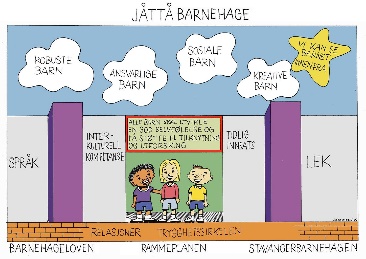 De eldste barna i barnehagen (født 2017) går på avdelinger med barn i alderen 3-6 år. De samles også som gruppe til ulike aktiviteter og tradisjoner for å avslutte tiden i barnehagen, for å forberedes på overgangen og skape en sammenheng med skolen. Vi har valgt å kalle de eldste barna for SOLKLUBBEN. Valget av navn er inspirert av kunstneren Mari Røysamb sitt ønske om å bringe himmelen nærmere barnas lek og tankelek. Som våre barnehageavsluttere er solen stor og flott. Den skinner og lyser opp dagen og sender gode og varme stråler til oss rundt. Vi ønsker at SOLKLUBB-navnet skal brukes til refleksjon sammen med barna- både hvordan solen kan sammenlignes med barna i klubben men også i utforskning av solens betydning i universet.Innholdet i arbeidet både på avdelingen og i Solklubben skal ta utgangpunkt i barnehagekulturen og føringene i rammeplanen. Vi skal gi barna erfaringer gjennom lek. Det kan bety at det er felles leketema på avdelingen, men at alle aldersgrupper får utfordringer tilpasset sin utvikling og sine behov. Vi skal også legge til rette for progresjon og variasjon gjennom valg av pedagogisk innhold, arbeidsmåter, leker, materialer og utforming av fysisk miljø.  Alle barn skal utvikle seg, lære og oppleve framgang. Alle barn i alle aldersgrupper skal få varierte leke-, aktivitets- og læringsmuligheter innen rammeplanens fagområder. Fokuset skal være på en jevn progresjon der barn vokser med oppgavene, er nysgjerrige og lærelystne. Det betyr at vi må finne balansen mellom å støtte når barnet er nede på sirkelen og utfordre oppe på sirkelen. Når barna slutter i Jåttå barnehage ønsker vi at de skal være robuste, ansvarlige, sosiale og kreative.Alle barn i barnehagen skal utvikle kunnskaper og ferdigheter gjennom undring, utforsking og skapende aktiviteter gjennom Rammeplanens syv fagområder:Kommunikasjon, språk og tekstKropp, bevegelse, mat og helseKunst, kultur og kreativitetNatur, miljø og teknologiAntall, rom og formEtikk, religion og filosofiNærmiljø og samfunnRammeplan for barnehagen sier om overgangen mellom barnehage og skole at barnehagen skal:Legge til rette for at barna kan få en trygg og god overgang fra barnehage til skole og SFO.Utveksle kunnskap og informasjon med skolen som utgangspunkt for samarbeid om tilbudet til de eldste barna i barnehagen, deres overgang til og oppstart i skolen.Ha samtykke fra foreldrene for å dele opplysninger om enkeltbarn med skolenGi de eldste barna mulighet til å glede seg til å begynne på skolen og oppleve at det er en sammenheng mellom barnehagen og skolenLegge til rette for at de eldste barna har med seg erfaringer, kunnskaper og ferdigheter som kan gi dem et godt grunnlag og motivasjon for å begynne på skolenBidra til at barna kan avslutte barnehagetiden på en god måte og møte skolen med nysgjerrighet og tro på egne evner.La barna få bli kjent med hva som skjer i skolen og skolefritidsordningen.Solkubben samles til følgende tradisjoner og aktiviteter gjennom året:Faddere for nye barnHøsting av poteter i potetåkeren i septemberSvømmeopplæring på høstenEkstra ansvar på FN-dagen (forberede, stå i kafe og lignende)Egen turdag med ekstra utfordringerTurbotråkk- arrangement gjennom den norske turistforeningen 30.8.22Tett samarbeid med Jåtten skole med jevnlige besøk i skolegården og i skolebygningen jevnlig gjennom åretSang- og regelleker i uteleken. Følgende brukes aktivt som overgangsobjekt til skolen: Haien kommer, Rødt lys, Alle mine kyllinger kom hjem, Buggu-Vuggi, Slå på ringenØve på ferdigheter som å vente på tur, snakke en om gangen, være selvstendig i av- og påkledningKorTema førstehjelp og brannvern, trafikkTema universet og undring (jf kunsten vår og asteroiden)Lucia for resten av barnehagenKirkebesøk til jul og påskeFlaggborg i 16.maitogetTur til Dalsnuten i maiSirkus Jåttålinski: opptreden av koret og roseseremoniAvslutningsmiddag i juni: barna medvirker i planlegging og gjennomføring av meny og innhold. Barna får personlig kort fra avdelingen.Rutinene våre for overgangen mellom barnehage og skole følger årshjulet til Stavanger kommune: «Plan for overgang mellom barnehage og skole/SFO». Kjerneaktivitetene her er blant annet:Foreldresamtaler høst og vårOverføringsmøter om skolestartere med rett til spesialundervisning med PPT, foreldre, barnehage, skole og ressurssenteretOverføringsskjema til skolen med informasjon om det enkelte barn (foreldre og barnehage fyller ut sammen). Samtykkeskjema signeres av foreldreneBesøksdag på skole og SFO for barn og foreldreVi har rutiner for samarbeidet med skolen, i tillegg til at vi tilstreber en god dialog med de ulike skolene barna skal gå på. Det er et tett og godt samarbeid mellom skolene og barnehagene i Hinna bydel på rektor/virksomhetsledernivå, blant annet i forhold til hva som er viktigst å vektlegge i overgangen. Her er fokus blant annet på sosial kompetanse og selvstendighet. Jåttå barnehagen har i tillegg et godt samarbeid med Jåtten skole og SFO. Vi vil til våren gå oftere på besøk, bruke utelekeplassen og etter hvert låne klasserom. Målet er å skape en god overgang og sammenheng mellom å være barnehage-avslutter og skolestarter.På våren samler vi barn som skal begynne på samme skole fra ulike avdelinger slik at de blir godt kjent med hverandre og kan begynne å bygge relasjoner.  Dere foreldre kan hjelpe barnet deres med overgangen til skolen blant annet gjennom å bruke skolens uteområde i helgene, slik at barna blir trygge på det. Det er også en hjelp hvis barna får leke sammen med andre barn dere vet skal begynne på samme skole. Ta kontakt med pedleder eller avdelingsleder hvis dere lurer på noe!